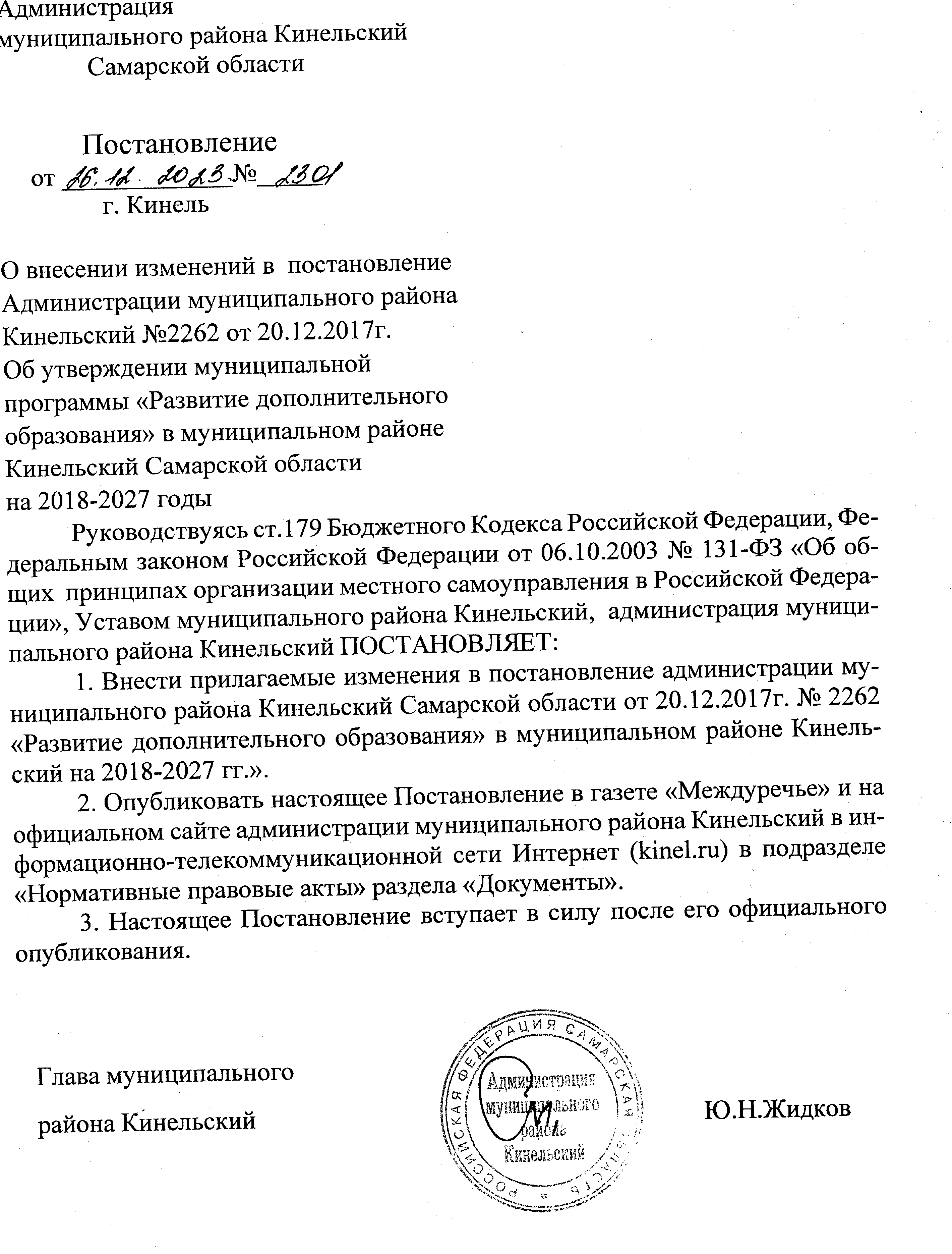 Согласовано:Руководитель управления финансами                 Е.А.Борисова   Зам главы по экономике                                    С.Н.РузоваНачальник юридического отдела                      Т.Л.Силантьева                   Cоколова 8(846-63)27325Рассылка: прокуратура – 1 экз., МБУ ДО «Георгиевская ДШИ» - 1экз., газета «Междуречье» -1 экз. организационный отдел – 1 экз.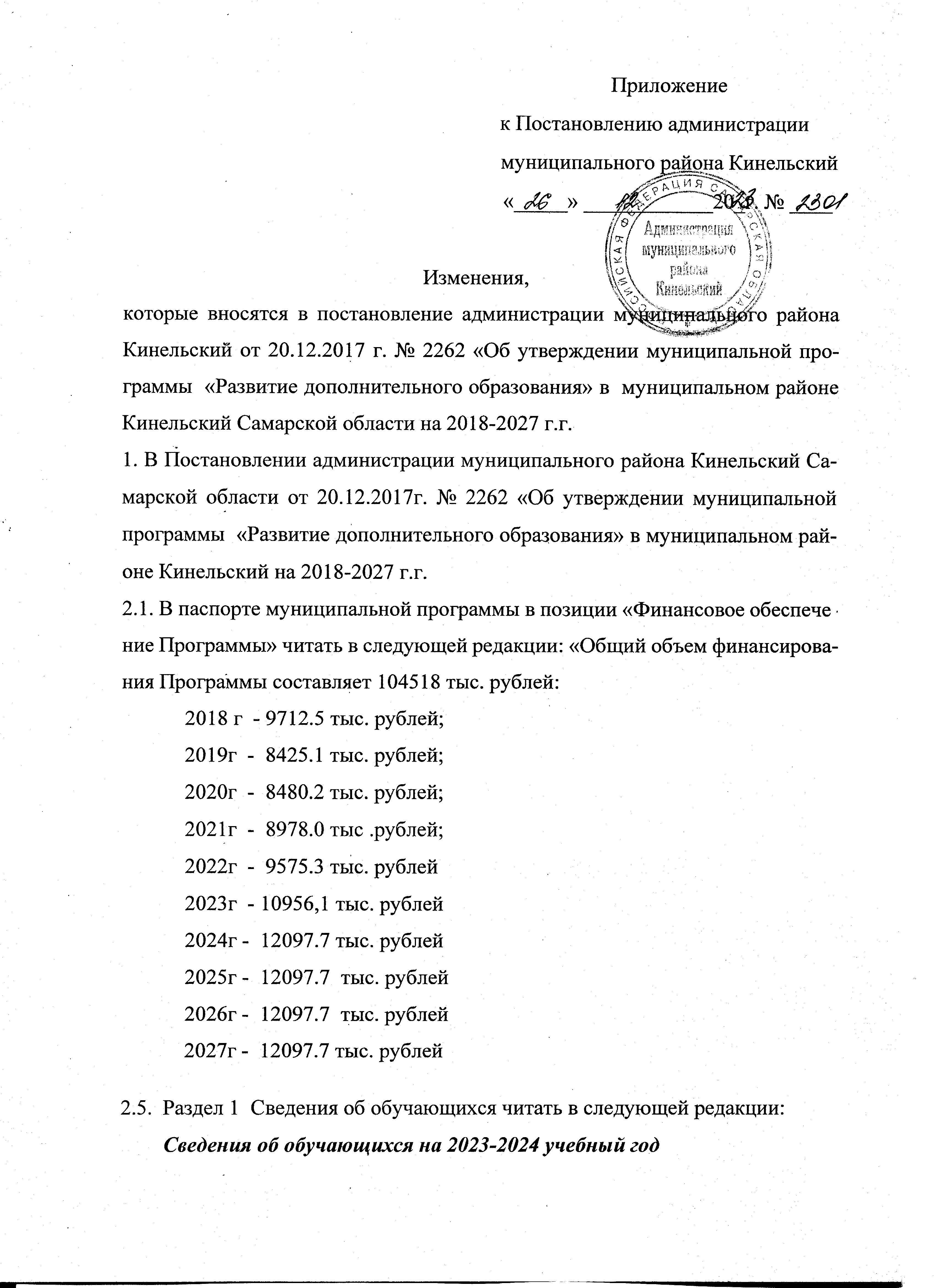             Контингент учащихся за последние 3 года по отделениям:             Достижения обучающихся за предыдущие три года 2.2. В  разделе 6 « Ресурсное обеспечение Программы» читать в следующей редакции;Общий объем финансирования Программы составляет 104518 тыс.рублей:              - 9712.5 тыс .рублей;            2019г  -  8425.1 тыс. рублей;            2020г  -  8480.2 тыс. рублей;            2021г  -  8978.0 тыс. рублей;            2022г  -  9575.3 тыс. рублей            2023г  - 10956.1 тыс .рублей            2024г -  12097.7  тыс. рублей            2025г -  12097.7  тыс. рублей            2026г -  12097.7  тыс. рублей            2027г -  12097.7  тыс. рублей2.3.Раздел 7 «Прогноз сводных показателей стоимости мероприятий, выполняемых в рамках муниципальной программы» изложить в следующей редакции:                                                                                                                                                                                              Приложение1к муниципальной программе «Развитие дополнительного образования» в муниципальном районе Кинельский                                                                                                                                                                                         Самарской области  на 2018-2027 годы             Перечень мероприятий муниципальной программыI.Совершенствование образовательного процесса№ОтделенияСрок обуч.Вид программы12345678Кол-во уч.Фортепиано3общеразвив114общеразвив121158предпрофес12521112Народные инстр5предпрофес338предпрофес535215Духовые инстр.5предпрофес1113Духовые инстр.8предпрофес7271111222Ударн.инстр3общеразвив114общеразвив211158предпрофес22Струнно-смычков.инстр4общеразвив3137Струнно-смычков.инстр8предпрофес443112Хоровое пение4общеразвив1128предпрофес1124Изобразит.иск.3общеразвив22264общеразвив642125предпрофес34298предпрофес1517135782370ВСЕГО;1912021-2022 учебный год2021-2022 учебный год2022-2023 учебный год2022-2023 учебный год2023-2024 учебный год2023-2024 учебный годКоличество учащихся инструм.отд.Количество учащихся художест.отд.Количество учащихся инструм.отд.Количество учащихся художест.отд.Количество учащихся инструм.отд.Количество учащихся художест.отд.1234569097841049497187187                     188                     188191191показатели информации2020-20212021-20222022-2023УчастникимероприятийМеждународный6472109Всероссийский-416Межрегиональный4-3Региональный224Областной-3-Межзональный141415Зональный---Городской-128Межмуниципальный-1-Районный30-6Учрежденческий256689итого:139174250№ п/пМероприятияпо реализации ПрограммыНатуральный показатель потребительПрогноз стоимости по годамПрогноз стоимости по годамПрогноз стоимости по годамПрогноз стоимости по годамПрогноз стоимости по годамПрогноз стоимости по годамПрогноз стоимости по годамПрогноз стоимости по годамПрогноз стоимости по годамПрогноз стоимости по годам№ п/пМероприятияпо реализации ПрограммыНатуральный показатель потребитель20182019202020212022202320242025202620271. Организация обучения по программам дополнительного образования различной направленности.1. Организация обучения по программам дополнительного образования различной направленности.1. Организация обучения по программам дополнительного образования различной направленности.1. Организация обучения по программам дополнительного образования различной направленности.1. Организация обучения по программам дополнительного образования различной направленности.1. Организация обучения по программам дополнительного образования различной направленности.1. Организация обучения по программам дополнительного образования различной направленности.1. Организация обучения по программам дополнительного образования различной направленности.1. Организация обучения по программам дополнительного образования различной направленности.1. Организация обучения по программам дополнительного образования различной направленности.1. Организация обучения по программам дополнительного образования различной направленности.1. Организация обучения по программам дополнительного образования различной направленности.1.11.21.3Реализация дополнительных образовательных программИзготовление проектно-сметной документации для проведения реконструкции здания для ДШИТехнологическое присоединение здания ДШИ  к сетям газоснабжения1917712,52000.08358.8  66.38480.28978.09575.310956,112097.712097.712097.712097.7ИТОГО:ИТОГО:1045188425.18480.28978.09575.310956,112097.712097.712097.712097.7№п/пНаименованиемероприятияОтветственные исполнители(соисполнители)Срок реализацииБюджетОбъем финансирования по годам (тыс. рублей)Объем финансирования по годам (тыс. рублей)Объем финансирования по годам (тыс. рублей)Объем финансирования по годам (тыс. рублей)Объем финансирования по годам (тыс. рублей)Объем финансирования по годам (тыс. рублей)Объем финансирования по годам (тыс. рублей)Объем финансирования по годам (тыс. рублей)Объем финансирования по годам (тыс. рублей)Объем финансирования по годам (тыс. рублей)Объем финансирования по годам (тыс. рублей)Объем финансирования по годам (тыс. рублей)№п/пНаименованиемероприятияОтветственные исполнители(соисполнители)Срок реализацииБюджетвсего в 2018-2027 годах2018201920202021202220232024202520262027Ожидаемый результат12345678910111213141516171Реализация дополнительной предпрофессиональной общеобразовательной программы в области музыкального искусства «Духовые и ударные инструменты»МБУ ДО«Георгиевская детская школа искусств» м.р. Кинельский2018-2027Местный бюджет23717.81393.71766.22105.92320.62625.42701.23233.83233.83233.83233.8Повышение качества образовательной,воспитательной культурно - досуговой деятельности ДШИ в рамках системы непрерывного, преемственного и доступного образовательного процесса.2Реализация дополнительной предпрофессиональной общеобразовательной программы в области музыкального искусства «Народные инструмен-ты»МБУ ДО«Георгиевская детская школа искусств» м.р. Кинельский2018-2027Местный бюджет9349.5-405.4504.8570.6981.21377.51804.11804.11804.11804.1Повышение качества образовательной,воспитательной, культурно - досуговой деятельности ДШИ в рамках системы непрерывного, преемственного и доступного образовательного процесса.3» Реализация дополнительной предпрофессиональной общеобразовательной программы в области музыкального искусства «ФортепианоМБУ ДО«Георгиевская детская школа искусств» м.р. Кинельский2018-2027Местный бюджет7629.2-221.4428.4668.51059,41050,31115.91115.91115.91115.9Повышение качества образовательной, воспитательной, культурно - досуговой деятельности ДШИ в рамках системы непрерывного, преемственного и доступного образовательного процесса.4Реализация дополнительной предпрофессиональной общеобразовательной программы в области музыкального искусства «Скрипка»МБУ ДО«Георгиевская детская школа искусств» м.р. Кинельский2018-2027Местный бюджет10300.9-287.8519.2827.31141,11505.11846.21846.21846.21846.2Повышение качества образовательной,воспитательной, культурно - досуговой деятельности ДШИ в рамках системы непрерывного, преемственного и доступного образовательного процесса.5Реализация дополнительной предпрофессиональной общеобразовательной программы в области музыкального искусства «Хоровое пение»МБУ ДО«Георгиевская детская школа искусств» м.р. Кинельский2018-2027Местный бюджет5265.8-284.9433.5498.6748,3660,1528.2  528.2528.2528.2Повышение качества образовательной,воспитательной, культурно - досуговой деятельности ДШИ в рамках системы непрерывного, преемственного и доступного образовательного процесса.6Реализация дополнительной предпрофессиональной общеобразовательной программы в области изобразительного искусства «ЖивописьМБУ ДО«Георгиевская детская школа искусств» м.р. Кинельский2018-2027Местный бюджет16986.5750.6970.01218.51386.51799,42174.32386.92386.92386.92386.9Повышение качества образовательной воспитательной, культурно - досуговой деятельности ДШИ в рамках системы непрерывного, преемственного и доступного образовательного процесса.7Реализация дополнительных общеобразовательных программ в области искусств для контингента принятого на обучение до 01.09.2016гМБУ ДО«Георгиевская детская школа искусств» м.р. Кинельский2018-2027Местный бюджет7085.62660.21996.31410.31018.8------Повышение качества образовательной,воспитательной, культурно - досуговой деятельности ДШИ в рамках системы непрерывного, преемственного и доступного образовательного процесса.8Реализация дополнительных общеразвиваюших программ в области искусств МБУ ДО«Георгиевская детская школа искусств» м.р. Кинельский2018-2027Местный бюджет1754029082426.81859.61687.11220,51487.61182.61182.61182.61182.61182.61182.61182.6Повышение качества образовательной воспитательной, культурно - досуговой деятельности ДШИ в рамках системы непрерывного, преемственного и доступного образовательного процесса.9Изготовление проектно-сметной документации для проведения реконструкции здания для ДШИМестный бюджет2000200010Технологическое присоединение здания ДШИ  к сетям газоснабженияМестный бюджет  66.3  66.3Итого по разделуМестный бюджет1045189712,58425,18480,289789575,310956.112097.712097.712097.712097.712097.712097.712097.7